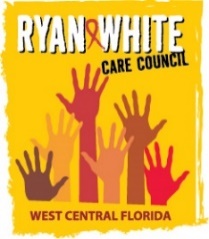 WEST CENTRAL FLORIDA RYAN WHITE CARE COUNCILMETRO INCLUSIVE HEALTH – TAMPA2105 N NEBRASKA AVETAMPA, FL 33602WEDNESDAY, AUGUST 3, 20221:30 P.M. – 3:30 P.M.AGENDAI.          Call to Order		   							                  							   FinnII.	Roll Call, Introductions, and Ice-Breaker - 10 minutes				           Myles/StaffIII.	Changes to Agenda - 2 minutes						                     FinnIV.	Moment of Silence - 1 minute								         MylesV.	Adoption of Care Council Meeting Minutes  - 5 minutes         	            	           Finn1. May 4, 20222. June 1, 20223. July 6, 2022VI.	Chairperson’s/Vice Chairperson’s Report - 5 minutes			                         Finn/MylesVII.	Recipient’s Report - 10 minutes						                    ArnoldPart A FY 22-23 Allocation RecommendationsVIII.	Lead Agency Report – 6 minutes						 Everhart / LightseyIX.	Housing Opportunities for People with HIV/AIDS (HOPWA) Report	 - 5 minutes               CronynX.	Care Council Planning Staff Report – 10  minutes		    			     ScusselNew Member ApplicationMember Removals (x2)Rules of Engagement RevisionXI.       Women, Infants, Children, Youth & Families (WICY&F) Workgroup Report - 3 minutes  ScusselXII.	Election of Care Council Chair and Vice-Chair – 15 minutes                         Members
XIII.	Integrated Plan Review – 15  minutes						       Staff/Members2022-2026 Integrated Plan Section IV: Situational Analysis2022-2026 Integrated Plan Section VI: Implementation, Monitoring, and Jurisdictional Follow UpXIV.	2021-2022 HIV/AIDS Care Continuum Report – 5 minutes		   	   Staff/MembersXV.	2021-2022 HIV/AIDS Epidemiology Report - 5 minutes			 Staff/MembersXVI.	2022-2023 Service Priorities	- 5 minutes				Staff/Members
XVII.	Community Input - 2 minutes per person						   Members/GuestsXVIII.     Public Policy Report - 2 minutes per person		   		               Members/GuestsXIX.      Prevention Activities/Quality Management - 5 minutes	                          Members/GuestsXX.     Announcements - 2 minutes per person				                          Members/GuestsXXI.    Adjournment								                      	 FinnNote:  Items in bold require action.  Care Council meetings are audio recorded.The next Care Council meeting will be held on September 7, 2022, at Metro Inclusive Health in Tampa.PLEASE REMEMBER: Florida's SUNSHINE LAW requires that meetings are noticed and open to the public, and that minutes are taken at each meeting. For the Care Council, this means that meetings are advertised in advance and members of the public are welcome to attend and participate in public comment. Notes are taken to make sure a record of the meeting is made so anyone can read what action was taken.The SUNSHINE LAW does not allow members of the same council or committee to talk to each other outside of a publicly noticed meeting about matters that might come before the Council for a vote. For the Care Council, this means that every member of the Council must decide how to vote on their own and must make sure not to discuss upcoming agenda items or other council matters with other council members.The CARE COUNCIL website is operating at www.thecarecouncil.org.  Agendas and minutes will be posted on this website, upon Care Council approval.